Objetivo: Asegurar la comprensión y familiaridad para la elección del tipo de extintor adecuado según los diferentes tipos de incendios.Los distintos tipos de incendios requieren de diferentes extintores:Los extintores de incendios se clasifican según el tipo de incendios para los que están diseñados. La tabla a continuación describe las diferentes clases de incendios, la clase de combustible y el extintor adecuado para cada uno:Antes de usar el extintor, asegúrese de que esté debidamente clasificado para el tipo de incendio a extinguir.Organization:Date: Este formulario deja constancia de que la capacitación que se ha detallado aquí se presentó a los participantes enumerados. Al firmar el presente formulario, cada participante reconoce haber recibido la capacitación.Organización: 							Fecha: 									          Instructor: 					Firma del instructor: 									Participantes de la clase:Nombre:			Firma:				 Fecha:				Nombre:			Firma:				 Fecha:				Nombre:			Firma:				 Fecha:				Nombre:			Firma:				 Fecha:				Nombre:			Firma:				 Fecha:				Nombre:			Firma:				 Fecha:				Nombre:			Firma:				 Fecha:				Nombre:			Firma:				 Fecha:				Nombre:			Firma:				 Fecha:				Nombre:			Firma:				 Fecha:				Nombre:			Firma:				 Fecha:				Nombre:			Firma:				 Fecha:				Nombre:			Firma:				 Fecha:				Nombre:			Firma:				 Fecha:				Nombre:			Firma:				 Fecha:				Clase de incendioTipo de combustibleExtintor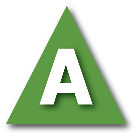 Combustibles comunes (es decir, madera, papel, plástico)Agua presurizada (APW, por sus siglas en inglés) Agente químico seco (ABC)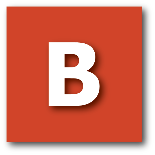 Líquidos y gases inflamables (es decir, aceite, pintura, gas natural)Dióxido de carbono (CO2)Agente químico seco (ABC o BC)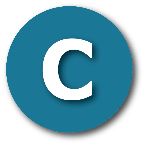 Equipo eléctrico energizado (es decir, cables, computadoras)Agente químico seco (ABC o BC)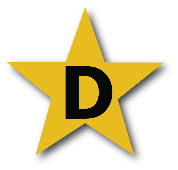 MetalesClase D (polvo seco)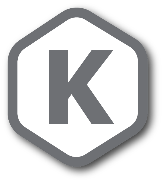 Aceites de cocina (es decir, grasas, aceites)Clase K (agente químico seco o húmedo especializado)